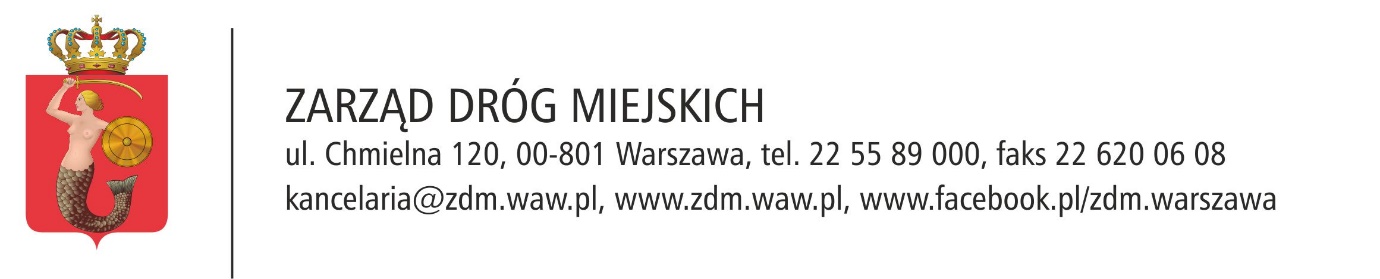                              opis przedmiotu zamówienia    Kod CPV :                                                    50750000-7 Usługi w zakresie konserwacji wind                                                                          50740000-4 Usługi w zakresie napraw i konserwacji podnośników                                                                          90910000-9 Usługi sprzątania                                                                          79710000-4 Usługi ochroniarskie                                                                          50800000-3 Różne usługi w zakresie napraw i konserwacjiWarszawa, 2020DEFINICJE Platforma pionowa, jest  stosowana  w  transporcie  osób   niepełnosprawnych   poruszających  się na  wózkach  inwalidzkich.  Urządzenia  zostały  zaprojektowane  w  taki  sposób, aby  użytkownik  mógł bezpiecznie z nich korzystać    sam  lub  z  pomocą  osoby  towarzyszącej. Podest  masztowy,  jest  urządzeniem  technicznym,  służącym  do  konserwacji  mostu.Schody ruchome, jest to urządzenie transportowe zaliczane do grupy przenośników i służące do przewozu osób pomiędzy kondygnacjami budynku. Składają się z konstrukcji nośnej, taśmy stopni i poręczy napędzanych przez zespół napędowy z silnikiem elektrycznym i przekładnią.Platforma przyschodowa, umożliwia pokonanie bariery architektonicznej w postaci stopni lub biegów  schodowych. Urządzenia te stosuje się tam gdzie nie ma możliwości zainstalowania dźwigów lub platform pionowych.Winda osobowa, to rodzaj dźwignicy do pionowego przemieszczania ludzi. Przed przystąpieniem do przetargu wykonawca zapozna się ze stanem faktycznym urządzeń dźwigowych przy obiektach inżynierskich wymienionych w ust. II w pkt. 1 OPZ i nie będzie wnosił zastrzeżeń w tym zakresie po rozstrzygnięciu postępowania przetargowego.Z chwilą wycofywania urz. dźwigowych z eksploatacji ze względów technicznych lub organizacyjnych zostaną one wyłączone z zamówienia a wynagrodzenie pomniejszone zgodnie z formularzem cenowym. Przedmiotem zamówienia są:Kompleksowe usługi konserwacji, naprawy, modernizacji oraz ochrony urządzeń dźwigowych przy obiektach inżynierskich w następujących punktach m.st. Warszawy: ZAKRES  KOMPLEKSOWYCH  USŁUG :Urządzenia dźwigowe będą przekazane w celem świadczenia usługi najpóźniej w dniu 01.01.2021 r. KONSERWACJA STAŁA URZĄDZEŃ DŹWGOWYCH   Zakres przeglądów, konserwacji i napraw urządzeń dźwigów tj.: platform pionowych, schodów ruchomych, platform przyściennych (przyschodowych), podnośników warsztatowych oraz wind należy przeprowadzać  zgodnie z dokumentacją techniczno- ruchową dla danego urządzenia dźwigowego przekazywanego do konserwacji protokolarnie polegać będą na:Czynnościach wynikających z przepisów prawa, norm, dokumentacji powykonawczej, dokumentacji techniczno-rozruchowych oraz instrukcji obsługi i użytkowania.Serwis utrzymania i konserwacji urządzeń wind oraz schodów winien być prowadzony w oparciu o zapisy normy PN-EN 13015 – Instrukcje wykonywania konserwacji dźwigów i schodów ruchomych.Czynnościach serwisowych w zakresie ustalonym instrukcją konserwacji, opracowaną przez producenta urządzeń i obowiązującymi przepisami Dozoru Technicznego, dotyczącymi urządzeń transportu bliskiego.Zapewnieniu całodobowej gotowości pogotowia dźwigowego, w zakresie uwalniania osób uwięzionych w kabinach oraz w sytuacjach zagrażających zdrowiu lub życiu, siedem dni w tygodniu przez cały okres obowiązywania umowy. Maksymalny czas dojazdu od momentu otrzymania zgłoszenia do dojazdu do urządzenia dźwigowego w celu uwolnienie osób bądź usunięcia zagrożenia życia lub zdrowia  , zgodnie z zadeklarowanym w ofercie przez Wykonawcę lecz nie później niż 30 min. Zapewnieniu całodobowego Pogotowia dźwigowego do reagowania na zgłaszane  niesprawności urządzeń dźwigowych (czas dojazdu od zgłoszenia niesprawności do rozpoczęcia na obiekcie usuwania niesprawności nie później niż 90 min. w godzinach 7:00 – 19:00 i 240 min. w godzinach. 19:00 – 7:00), na żądanie Zamawiającego Wykonawca udostępni zapis nagrania rozmów na potrzeby rozpatrzenia ewentualnych reklamacji.Zapewnieniu łączności w tym karta SIM z numerem alarmowym Pogotowia Dźwigowego bezpośrednio z kabiny dźwigu przez całą dobę.Wykonywaniu dokumentacji  fotograficznej zdarzenia (np. dewastacja, kradzież, wypadki i inne zdarzenia ) – zdjęcia urządzenia przed i po usunięciu awarii i przekazanie Zamawiającemu w ciągu 30 dni  na dysku przenośnym  lub płytach DVD (dyski i płyty DVD muszą znajdować się w archiwum Zmawiającego).Kontroli zewnętrznej kamer w szczególności osłon obiektywów i promienników podczerwieni.W zakresie urządzeń dźwigowych przeprowadzaniu regularnych kontroli i czynności serwisowych zgodnie z obowiązującymi przepisami oraz wykonywanie napraw urządzeń wraz z dokonywaniem stosownych wpisów w książkach rewizyjnych, dzienniku konserwacji urządzeń, w szczególności:funkcjonalne przeglądy wciągarki, zamocowań, przekładni, luzownika, koła linowego, lin, łańcuchów,  prowadnic drzwi kabinowych i szybowych, prowadnic kabinowych i przeciwwagi;funkcjonalne przeglądy agregatów, przewodów oraz tłoków hydraulicznych smarowanie podzespołów w stopniu zapewniającym optymalne funkcjonowanie urządzeń;sprawdzanie i regulacja parametrów jezdnych, w szczególności precyzji zatrzymywania się kabiny na przystankach;kontrola wzrokowa funkcji przekaźników, panelu sterowania w kabinie, kaset dyspozycji, monitoringu i innego wyposażenia z zakresu bezpieczeństwa, a także wyświetlaczy i sprzętu oświetleniowego;sprawdzanie urządzeń pod kątem jakości pracy;kontrola stanu oleju napędu;oczyszczanie powyższych podzespołów z zabrudzeń, powstałych w wyniku normalnej eksploatacji, w zakresie umożliwiającym ich funkcjonowanie;oczyszczenie maszynowni, dachu kabiny i podszybia z zabrudzeń, powstałych w wyniku normalnej eksploatacji, dwa razy w ciągu roku;utylizacja zużytych elementów zgodnie z obowiązującymi przepisami prawa dotyczącymi gospodarki odpadami;diagnostyka w przypadku wystąpienia zakłóceń w pracy urządzeń;regularna i zgodna z najlepszą wiedzą techniczną konserwacja urządzeń;aktualizacja do najnowszych wersji oprogramowania, na podstawie zaawansowanej diagnostyki urządzeń;W zakresie schodów ruchomych przeprowadzanie regularnych kontroli i czynności serwisowych zgodnie z obowiązującymi przepisami oraz wykonywanie napraw urządzeń wraz z dokonywaniem stosownych wpisów w książkach rewizyjnych, dzienniku konserwacji urządzeń, w szczególności:utrzymanie stanu technicznego umożliwiającego bezpieczne korzystanie ze schodów ruchomych,zabezpieczenie urządzeń przed szybkim zużyciem i zniszczeniem,konserwacja zespołu napędowego i elementów przeniesienia napędu,sprawdzenie wyłącznika głównego i zabezpieczenia silnika,sprawdzenie połączenia elektrycznego silnika i hamulca,sprawdzenie i czyszczenie elementów napędu schodów,testy prawidłowego funkcjonowania schodów i poręczy,sprawdzenie i konserwacja sterownika schodów ruchomych,sprawdzenie ogranicznika prędkości schodów ruchomych,sprawdzenie urządzeń bezpieczeństwa,sprawdzenie i smarowanie schodów,sprawdzenie szczelin między stopniami i osłonami bocznymi,zabiegi konserwacyjne poręczy.Przeprowadzanie procedur związanych z badaniami okresowymi oraz uczestnictwo uprawnionych pracowników firmy w badaniach okresowych urządzeń wykonywanych przez UDT. W przypadku nieobecności konserwatora podczas badania Wykonawca zostanie obciążony kosztami badań chybionych. Zapewnienie usuwania usterek powstałych w trakcie normalnej eksploatacji urządzenia, naprawa lub wymiana we własnym zakresie części, które uległy zużyciu bądź uszkodzeniu podczas normalnej eksploatacji urządzeń.Wykonywanie napraw awaryjnych polegających na usuwaniu drobnych usterek powstałych podczas eksploatacji niewymagających części zamiennych (m.in.: usunięcie elementów blokujących drzwi urządzeń dźwigowych lub schody, odblokowanie systemu, restart systemu, regulacje itp.);Zapewnienie bezpieczeństwa, zgodnie z wymaganiami prawnymi dotyczącymi wind oraz schodów ruchomych;Wykonywanie we własnym zakresie pomiarów skuteczności ochrony przeciwporażeniowej wg normy PN-HD 60364 raz w roku przed badaniem UDT oraz po naprawach wymagających takich pomiarów.Materiały i sprzęt niezbędny do realizacji umowy Wykonawca dostarczy własnym staraniem i na własny koszt oraz uzyska wszystkie niezbędne zezwolenia. Użyte części i materiały muszą posiadać wymagane atesty i być zgodne z rekomendacją producenta urządzenia.Wykonawca ponadto zobowiązany jest do:prowadzenia Centrum Alarmowego czynnego przez 24 godziny na dobę, przez wszystkie dni w tygodniu,zapewnienia wykwalifikowanego personelu zdolnego do sprawnego i prawidłowego wykonania przedmiotu zamówienia,natychmiastowego powiadomienia służb ratowniczych (w przypadku zaistnienia takiej konieczności na tel. 112)informowania Zamawiającego o zakłóceniach w pracy urządzenia, sposobie usunięcia usterki oraz planowanym terminie przywrócenia sprawności eksploatacyjnej,sporządzania raportów zawierających zestawienia dobowe, miesięczne zgłoszeń  i czynności konserwacyjnych,umieszczania w widocznym miejscu przy wejściach na przystankach przed nieczynnymi urządzeniami dźwigowymi oraz schodach ruchomych informacji o ich włączeniu,posiadania w dyspozycji oznakowane pojazdy które powinny być wyposażone między innymi w zespoloną lampę sygnalizacyjną / ostrzegawczą (belkę świetlną) ze światłem pomarańczowym przerywanym z podświetlanym napisem ,,Pogotowie Dźwigowe” na dachu, (min. osiem samochodów), na bokach samochodu oraz na tyle napis „Pogotowie Dźwigowe” na folii odblaskowej przyklejanej bezpośrednio na samochód w jednym wierszu wykonany czarnymi literami w pasie koloru żółtego –wysokość liter , szerokość pasa żółtego  ( pas musi być na całych bokach samochodu, posiadania w dyspozycji podnośnik koszowy, który będzie wykorzystywany do mycia lub wymiany szyb, malowania konstrukcji, itp.).Eksploatacja urządzeń ma przebiegać ściśle wg. instrukcji eksploatacji i warunków gwarancyjnych producentów, dotyczących poszczególnych  urządzeń  oraz  wymogów Urzędu Dozoru  Technicznego.  Wykonawca będzie prowadził Dziennik konserwacji dźwigów zgodnie z wymogami UDT- dokonując wpisów.Dzienniki konserwacji należy przechowywać przy urządzeniu do wglądu przez Zamawiającego.Zakres przeglądu cotygodniowego urządzeń dźwigowych realizowanego według harmonogramu przedłożonego przez Wykonawcę i zaakceptowanego przez Zamawiającego:Konserwator może włączyć urządzenie do eksploatacji, po naprawie (wymagającej badania UDT) lub dewastacji po powiadomieniu lub przy udziale pracowników ZDM.KARTA SIM DO ŁĄCZNOŚCIWykonawca zapewnieni przez okres obowiązywania umowy aktywność 117 kart SIM do zapewnienia łączności z numerem alarmowym Pogotowia Dźwigowego bezpośrednio z kabiny urządzeń dźwigowych przez całą dobę.NAPRAWA USZKODZEŃ URZĄDZEŃ DŹWIGOWYCH SPOWODOWANYCH  DEWASTACJAMI, KRADZIEŻAMI, PRZYPADKAMI LOSOWYMI ORAZ ZUŻYCIEM EKSPLOATACYJNYM  PODZESPOŁÓW I  MATERIAŁÓW Naprawy uszkodzeń 124 urządzeń dźwigowych wymienionych w ust. II w pkt. 1 spowodowanych dewastacjami, kradzieżami, przypadkami losowymi oraz zużyciem eksploatacyjnym podzespołów i materiałów. Czynności z zakresu napraw uszkodzeń urządzeń dźwigowych spowodowanych dewastacjami, kradzieżami, przypadkami losowymi oraz zużyciem eksploatacyjnym podzespołów i materiałów polegać będzie na:Wymianie na nowe i oryginalne części uszkodzonych elementów oraz usuwaniu  powstałych  awarii spowodowanych  aktami  wandalizmu,  kradzieżami, zużyciem eksploatacyjnym, przypadkami losowymi w szczególności zalanie podszybi urządzeń dźwigowych -  zapewniających  ciągłą  i  bezpieczną  pracę  urządzeń. (Wykonawca odpowiada za bezpieczeństwo urządzeń).Powiadamianiu     pracownika     wyznaczonego   przez     Zamawiającego  o  zaistniałych  awariach - telefonicznie lub pocztą elektroniczną. Na żądanie Zamawiającego Wykonawca dostarczy zdjęcia  fotograficzne z datą zdarzenia, pokazujące  szczegóły uszkodzenia - nr., symbol, serie uszkodzonego  elementu, itp.).Wymianie wszystkich uszkodzonych elementów  na nowe, w przypadkach skomplikowanych napraw możliwe będzie wykonanie prac w innym terminie po uzyskaniu zgody  pisemnej Zamawiającego, ale nie dłużej niż 21 dni od zdarzenia.Poz. 63, 64, 65, 77, 78  w ust. II w pkt. 1 OPZ – urządzenia dźwigowe podlegają naprawy z wyłączeniem silników napędu głównego, przekładni głównych, łańcuchów napędowych oraz stopni które będą rozliczane kosztorysem powykonawczym sporządzonym na podstawie obmiaru, kosztorysów (KRN) i cen z Sekocenbudu aktualnego, co kwartał. rozliczone na podstawie kosztorysów powykonawczych wg sporządzonych na podstawie obmiaru, kosztorysów (KRN) i cen z Sekocenbudu aktualnego na dany kwartał obowiązujących na obszarze  dla m. st. Warszawy. W przypadku braku aktualnego katalogu cen, przyjąć należy wartość z ostatniego kwartału. Wykonawca jest zobowiązany do wskazania w kosztorysie powykonawczym wszystkich materiałów zużytych w trakcie realizacji danego zlecenia oraz podania m.in.: ich cen jednostkowych, nazw/symboli/kodów oraz producenta. Zamawiający jest uprawniony do weryfikacji cen i materiałów wskazanych przez Wykonawcę w kosztorysie powykonawczym ze stanem faktycznym. W przypadku rozbieżność między ceną zużytego materiału a ceną rynkową na którykolwiek zużyty materiał, korzystniejszą dla Zamawiającego o więcej niż 10 % od ceny wskazanej przez Wykonawcę w kosztorysie powykonawczym, Wykonawca będzie zobowiązany do przedstawienia w terminie 2 dni faktury zakupu materiałów wykorzystanych do wykonania danego zlecenia, a Zamawiający będzie zobowiązany do zapłaty ceny wskazanej w fakturze, chyba, że cena w fakturze jest wyższa o 10 % od ceny zawartej w ofercie uzyskanej przez Zamawiającego w wyniku weryfikacji (ceny rynkowej). W takim wypadku lub w przypadku niedoręczenia faktury w powyższym terminie, Zamawiający będzie zobowiązany do zapłaty za materiały ceny zawartej w ofercie uzyskanej w toku weryfikacji (ceny rynkowej). Uzgodniony kosztorys stanowi podstawę do wystawienia protokołu odbioru częściowego usług.W przypadku wyłączenia urządzenia dźwigowego z użytkowania Wykonawca zobowiązany jest do umieszczenia
 w widocznym miejscu przed wejściem informacji o wyłączeniu urządzenia.KARTA SIM MONITORINGU WIZYJNEGOWykonawca zapewnieni przez cały okres obowiązywania umowy aktywność 118 internetowych kart SIM do zapewnienia podglądu on-line monitoringu wizyjnego bezpośrednio z urządzeń dźwigowych przez całą dobę. UTRZYMANIE CZYSTOŚCI (SPRZĄTANIIE, MYCIE, USUWANIE REKLAM, GRAFFITI, PLAKATÓW ORAZ INNYCH NIECZYSTOŚCI) URZĄDZEŃ DŹWIGOWYCH                  Utrzymanie czystości 124 urządzeń dźwigowych wymienionych w ust. II w pkt. 1 powinno polegać na :usuwaniu reklam,  plakatów, naklejek, graffiti, śmieci w ciągu 48 godzin od zgłoszenia,  usuwaniu ekskrementów, graffiti i plakatów przejawiających dyskryminację, treści pogardliwe, nienawistne etc. w trybie awaryjnym do 12 godzin od zgłoszenia, utrzymaniu  czystości  wokół  szybów  dźwigów włącznie z wiatrołapami lub przedsionkami  na wezwanie zamawiającego lecz nie rzadziej  niż raz w tygodniu (w  granicach 1,5 m),myciu (ze szczególnym uwzględnieniem elementów szklanych) środkami nieagresywnymi dla konstrukcji:      elementów szklanych ścian wewnętrznych szybu dźwigowego (w zależności od zabrudzenia - nie rzadziej niż  1x na  6 miesięcy),ścian zewnętrznych szybu dźwigowego (w zależności od zabrudzenia - nie rzadziej niż 2 x w okresie od 01 marca do 31 października każdego roku),wiatrołapu urządzenia dźwigowego  (w zależności od zabrudzenia - nie rzadziej niż 1 x w miesiącu),ścian, podłóg  wewnątrz kabiny dźwigu ( w zależności od zabrudzenia - nie rzadziej  niż 1 x w tygodniu),drzwi kabiny urządzenia dźwigowego ( w zależności od zabrudzenia - nie rzadziej niż 1 x w tygodniu ).zewnętrznych elementów szklanych ścian kabiny urządzenia dźwigowego (w zależności od zabrudzenia - nie rzadziej niż  1 x na  12 miesięcy),przedsionków i dojść do dźwigu (w zależności od zabrudzenia - nie rzadziej niż 1 x w miesiącu),obudowy maszynowni dźwigu (w zależności od zabrudzenia - nie rzadziej niż 1 x w miesiącu),myciu urządzeń dźwigowych powyżej 3 m (od gruntu) muszą być wykonywane za pomocą podnośnika koszowego lub rusztowania,jeżeli nie da się usunąć zanieczyszczeń np. graffiti i innych z szyb lub innych elementów urządzeń dźwigowych należy wymienić je na nowe,sufitów oraz daszków kabinowych urządzenia dźwigowego – nie rzadziej niż 4 x  na 12 miesięcy.usuwaniu wody z podszybi urządzeń dźwigowych na wezwanie zamawiającego. Wykonawca przed przystąpieniem do mycia musi wykonać zdjęcia przed i po myciu (należy je zgrywać na dyski lub płyty DVD z opisem ( miejsce, data, godzina) i przekazywać do zamawiającego co miesiąc do  archiwum).Czyszczeniu kamer w szczególności osłon obiektywów i promienników podczerwieni w razie potrzeby.OCHRONA MIENIA Z CAŁODOBOWYM MONITORINGIEM WIZYJNYM Czynności z zakresu ochrony mienia z całodobowym monitoringiem wizyjnym ze zdalnym połączeniem (on-line 24 h) 118 urządzeń dźwigowych przy obiektach inżynierskich wymienionych w poz. 1 - 113 oraz 117-124  w ust. II w pkt. 1 będą polegać na:Ochronie przed dewastacją, zniszczeniem, kradzieżą i zaśmiecaniem wewnątrz urządzeń dźwigowych poprzez system  monitoringu  wizyjnego – należy obserwować  urządzenia dźwigowe przez 24 godziny w pomieszczeniach  Centrum Monitoringu Wykonawcy oraz w przypadku  zauważenia aktów  wandalizmu, powiadomienie patrolu interwencyjnego ochrony  lub inne służby porządkowe,Wykonawca zapewnieni przez okres obowiązywania umowy aktywność kart GSM do transmisji danych (do istniejących urządzeń dźwigowych jak i nowych dodanych protokólarnie).Nagrania z zaistniałych zdarzeń aktów wandalizmu, dewastacji itp. na płyty DVD  -  . należy archiwizować do jednego roku i przekazywać na żądanie do siedziby zespołu urządzeń dźwigowych w ZDM (ul. Gołdapska 7). Wszystkie zdjęcia i nagrania oraz wszystkie zdarzenia muszą być posegregowane  i opisane na nośnikach. Na żądanie Zamawiającego możliwe będzie wezwanie patrolu interwencyjnego  w ciągu 20 minut od zgłoszenia 10 razy w miesiącu.Wymianie podzespołów monitoringu wizyjnego ze zdalnym połączeniem online/24h urządzeń dźwigowych przy obiektach inżynieryjnych wymienionych w poz. od 1 do 62, 65-113, oraz 117-124 w ust. II w pkt. 1 będzie polegała na:	Wymianie 96 szt. analogowych rejestratorów zapisu obrazu na fabrycznie nowe rejestratory zapisu obrazu umożliwiającego obsługę 8 kamer, zdolnych do przechowywania nagrań przez okres 30 dni, kompatybilnego z obecnym systemem posiadanym przez ZDM tj. iMVS z zasilaczem buforowym wyposażony w akumulator o poj. co najmniej 17Ah. Miejsce i sposób wymiany sprzętu zostanie uzgodniony z zamawiającym przed przystąpieniem do prac.Demontażu wyeksploatowanych analogowych kamer  0,7 Mpx oraz 1,0 Mpx. Montaż w uzgodnionym miejscu z Zamawiającym 580 szt. fabrycznie nowych kamer wandaloodpornych pracujących w trybie Turbo HD, obejmujących całość urządzenia w tym: zewnętrzne ściany szybów, wnętrze  kabiny, wejścia na przestankach oraz maszynownię. (klasa szczelności nie mniej niż IP 66, zapewniona widoczność dzień/noc, pracujące w trybie Turbo HD z promiennikiem podczerwieni oraz klasie odporności ≥ IK10) wraz z instalacją. Miejsce i sposób montażu sprzętu zostanie uzgodniony z zamawiającym przed przystąpieniem do prac.Wykonawca ma obowiązek po wcześniejszej akceptacji  przez Zamawiającego zutylizować wyeksploatowany sprzęt w kosztach własnych,Termin wymiany do 15 maja 2021 r.Wykonywanie stałej konserwacji lub wymiana na fabrycznie nowe (w razie awarii) podzespołów istniejącego systemu monitoringu wizyjnego w celu zachowania jego sprawności działania (przez cały okres trwania umowy).Wymianie wyeksploatowanych podzespołów podglądu monitoringu wizyjnego w siedzibie zamawiającego będzie polegała na:Wymiana podglądu wizyjnego na trzech ekranach LED z 40” na 50” rozdzielczości FULL HD (przystosowanych do ciągłej pracy) w siedzibie Zamawiającego z możliwością zdalnego połączenia wideo ze wszystkimi urządzeniami wraz z niezbędnym sprzętem do montażu na ścianie oraz przybliżania fragmentów obrazu, (Wykonawca wymieni na fabrycznie nowe wyeksploatowane trzy komputery - stacje robocze do monitoringu oraz zapewni bezawaryjną pracę ich przez cały okres trwania umowy w siedzibie Zamawiającego). Minimalne parametry dla komputera służącego do podglądu monitoringu wizyjnego: procesor Intel i7, dysk SSD min. 256 GB, pamięć RAM 32 GB, grafika 8GB RAM, klawiatura  + mysz bezprzewodowa zasięg min 5 m (nazwy firmy są podane jako przykład), - termin wymiany sprzętu zostanie uzgodniony z Zamawiającym (termin wymiany do 31.01.2021 r.). Wykonawca ma obowiązek po wcześniejszej akceptacji  przez Zamawiającego zutylizować wyeksploatowany sprzęt w kosztach własnych. Dostarczeniu do Zamawiającego dwóch tabletów z  dostępem do internetu LTE+ przez cały okres trwania umowy do obsługi monitoringu wizyjnego oraz parametrów urządzeń dźwigowych w terenie o parametrach min tj.  tablet, pamięć RAM min. 3 GB, ekran IPS  min. 7”, czytelny w pełnym słońcu, szkło typu „gorilla glass”, pojemność dysku min. 32 GB , modem min. LTE+ wbudowany, z etui ochraniającym wyświetlacz. Urządzenia muszą być  dostarczone do 31.01.2021 r. – po zakończeniu umowy tablety podlegają zwrotowi Wykonawcy.Wykonawca zobowiązany jest do powiadomienia służb miejskich o incydentach związanych z eksploatacją  danego obiektu  np. INNOGY, ZOM, Policja, Straż Miejska, Straż Pożarna, MPWiK, itp .WYKONYWANIE RESURSÓW URZĄDZEŃ DŹWIGOWYCH Wykonawca zobowiązany jest do obliczenia, okresowego kontrolowania i oszacowania stopnia wykorzystania resursu wszystkich urządzeń dźwigowych wymienionych w ust. II w pkt. 1, podlegających dozorowi technicznemu.WYKONANIE ETYKIET INFORMACYJNYCH Wykonanie informacyjnych etykiet - naklejek informacyjnych  dla urządzeń dźwigowych wymienionych w ust. II w pkt. 1 będzie polegać na:Montażu informacji z numeracją LNI dźwigów, nr fabrycznych, nr UDT oraz o monitorowaniu urządzeń w kabinie i przy drzwiach szybowych na przystankach po uzgodnieniu z Zamawiającym sposobu i miejsca mocowania,Montażu informacji o monitorowaniu obiektu z informacją o przetwarzaniu danych osobowych w kabinie i przy drzwiach szybu na przystankach po uzgodnieniu z Zamawiającym sposobu i miejsca mocowania,Wymianie instrukcji obsługi urządzeń dźwigowych w kabinie, na panelu dyspozycji i obok przycisków przywołań,Przed przystąpieniem Wykonawca musi uzyskać akceptację  miejsca i sposobu montażu etykiet.Termin zakończenia prac do 31 maja 2021 r. WYMIANA WYKŁADZIN W KABINACH URZĄDZEŃ DŻWIGOWYCH.Wymiana wykładzin w kabinach urządzeń dźwigowych wymienionych w poz. 9-16, 24-33, 38-51, 67-76, 81-91, 103-106 w ust. II w pkt. 1  Przed przystąpieniem Wykonawca musi uzyskać akceptację wybranej kolorystyki materiału wykładziny.  Termin wykonania prac związanych z wymiana wykładzin  do 30 kwietnia 2021 r.MODERNIZACJA URZĄDZEŃ DŹWIGOWYCHModernizacja urządzeń dźwigowych wymienionych w z poz. 48 -51 w ust. II w pkt. 1 polegać będzie na:Wymianie na hermetyczne (IP 55) i  wandaloodporne co najmniej spełniające IK10 kasety wezwań na przystankach z przyciskami przywołań na  4 szt. urządzeń typu CIBES A5000 Strzałka nie mniejsza niż 3 x 3 cm, podświetlana, oznaczenia „tactile” -  przyciski wypukłe z alfabetem Braille’a.Przed przystąpieniem Wykonawca przedstawi Zamawiającemu wykaz podzespołów, materiałów oraz sposobu wykonania.Montaż wszystkich przycisków w terminie do czterech miesięcy  od zgłoszenia  Zamawiającego lecz nie później  niż do końca 30.06.2021 r.MODERNIZACJA URZĄDZEŃ DŹWIGOWYCHModernizacja urządzeń dźwigowych wymienionych w poz. 99 - 100 w ust. II w pkt. 1 polegać będzie na:Montażu dwóch sygnalizatorów kierunku jazdy i  piętrowskazywaczy w kabinach.Montażu czterech piętrowskazywaczy - sygnalizatorów kierunku jazdy i  nad wejściem na przystankach.Montażu dwóch modułów komunikatów głosowych.Wymianie kaset z przyciskami przywołania na przystankach na nowe podświetlane, z oznaczenia „tactile” -  przyciski wypukłe z alfabetem Braille’a.Przed przystąpieniem Wykonawca przedstawi Zamawiającemu wykaz podzespołów, materiałów oraz sposobu wykonania. Przygotowaniu dokumentacji przed badaniami UDTTermin zakończenia modernizacji do 31 maja 2021 r.MODERNIZACJA URZĄDZEŃ DŹWIGOWYCHModernizacja urządzeń dźwigowych wymienionych w poz. 77 - 78 w ust. II w pkt. 1 polegać będzie na:Montażu czterech zestawów fotokomórek umożliwiających włączania schodów z „uśpienia”.Montażu oświetlenia typu LED stref wejścia/ wyjścia.Przed przystąpieniem Wykonawca przedstawi Zamawiającemu wykaz podzespołów, materiałów oraz sposobu wykonania.Przygotowaniu dokumentacji przed badaniami UDTTermin zakończenia modernizacji do 31 maja 2021 r.MODERNIZACJA URZĄDZENIA DŹWIGOWEGOModernizacja urządzenia dźwigowego wymienionych w poz. 114 w ust. II w pkt. 1 polegać będzie na:Wymianie aparatury sterowej.Montażu modułu komunikatów głosowych.Wymianie 1 kompletu drzwi kabinowych otwieranych centralnie automatycznie(z wyłączeniem drzwi typu”bus”).Wymianie 6 kompletów drzwi piętrowych na automatyczne otwierane centralnie.Pracach montażowo – wykończeniowychPrzygotowaniu dokumentacji przed badaniami UDTPrzed przystąpieniem Wykonawca musi uzyskać akceptację wybranej aparatury sterowej, materiału oraz kolorystyki wykonania drzwi. Termin wymiany zostanie uzgodniony z Zamawiającym. Prace budowlane uciążliwe muszą być wykonywane po godzinie 16 w dni robocze i dni wolne od pracy. Maksymalny czas wyłączenia urządzenia z eksploatacji 14 dni.MODERNIZACJA URZĄDZEŃ DŹWIGOWYCH Modernizacja polegać będzie na montażu 2 kpl. klimatyzacji w urządzeniach dźwigowych przy obiektach inżynierskich:Montażu klimatyzacji 2 kpl. w urządzeniach dźwigowych przy ul. Grochowskiej w rejonie Garwolińskiej Nr N3127020676 i N3127020677.Przed przystąpieniem Wykonawca przedstawi Zamawiającemu wykaz podzespołów, materiałów oraz sposobu wykonania.  Przygotowaniu dokumentacji przed badaniami UDTTermin zakończenia modernizacji do 31 maja 2021 r.Konserwacja i naprawy klimatyzacji w kosztach wykonawcy polegać będzie na czyszczeniu, odgrzybianiu min. 2 razy w roku oraz naprawie urządzeń klimatyzacji zamontowanych w szybach urządzeń dźwigowych. MODERNIZACJA URZĄDZEŃ DŹWIGOWYCH Modernizacja urządzeń dźwigowych ELFO XL przy obiektach inżynierskich zlokalizowanych przy wiaduktach drogowych wciągu ul. Saska (N3027002106,N3027002107, N3027002108, N3027002108 polegać będzie na wyminie podzespołów:Wymianie 4 kpl. aparatur sterowych wraz z instalacją elektryczną przystosowaną do pracy ciągłej 7/24 hOdwzorowanie absolutne pozycji kabiny w szybie, automatyczny zjazd do najbliższego przystanku w przypadku  zaniku prądu, możliwość odczytów, ustawiania parametrów urządzenia zdalnie przez internet.Wymianie 4 kpl. agregatów hydraulicznych przystosowanych do pracy ciągłej 7/24 h (zwiększenie udźwigu do 500 kg, Moc min 2,2 kW, przepływ pompy: min 20 l/minutę, podgrzewanie oleju, ręczną pompę, przełącznik maksymalnego ciśnienia, przełącznik ciśnienia pełnego ładunku. Wymianie 4 kpl. prowadzeń kabiny z ślizgowego na rolki łożyskowane przystosowanych do pracy ciągłej 7/24 h,Przed przystąpieniem Wykonawca przedstawi Zamawiającemu wykaz podzespołów, materiałów oraz sposobu wykonania.Przygotowaniu dokumentacji przed badaniami UDTTermin zakończenia modernizacji do 31 maja 2022  r. MODERNIZACJA URZĄDZEŃ DŹWIGOWYCH Modernizacja 8 szt. urządzeń dźwigowych zlokalizowanych przy przejściu podziemnym pod rondem Dmowskiego (N3027001743, N3027001744, N3027001746, N3027001747, N3027001762, N3027001763, N3027001764, N3027001765) polegać będzie na: Wymianie 8 szt. aparatur sterowych wraz z instalacją elektryczną przystosowaną do pracy ciągłej 7/24 h wraz zodwzorowaniem absolutne pozycji kabiny w szybie, automatyczny zjazd do najbliższego przystanku w przypadku zaniku prądu, dyspozycją jazdy z kabiny i przywołania na przystanki „z pamięcią”,Wymianie agregatów hydraulicznych przystosowanych do pracy ciągłej 7/24 h przewidzianych  dla udźwigu do 400 kg, moc min 2,2 kW, przepływ pompy: min 20 l/minutę, podgrzewanie oleju, ręczną pompę, przełącznik maksymalnego ciśnienia, przełącznik ciśnienia pełnego ładunku,Wymianie tłoków podnoszenia kabiny,Wymianie ścianki kabiny od strony prowadnic na ściankę ze stali nierdzewnej AISI304,Montażu 16 drzwi kabinowych typu „bus” ze stali nierdzewnej AISI 304,Przed przystąpieniem Wykonawca przedstawi Zamawiającemu wykaz podzespołów, materiałów oraz sposobu wykonania.Przygotowaniu dokumentacji przed badaniami UDTTermin zakończenia modernizacji do 31 marca 2021 r.Do czasu wykonania prac Wykonawca zapewni stałego konserwatora na obiekcie odpowiedzialnego za reagowanie na awarie w przeciągu 15 min przez  24/h każdego dnia.WYKONYWANIE DODATKOWYCH PRAC MODERNIZACYJNYCH URZĄDZEŃ DŹWIGOWYCH Wykonawca będzie wykonywał roboty związane z modernizacją  urządzeń dźwigowych wymienionych w poz. 1-124 w ust. II w pkt. 1 OPZ na zlecenie Zamawiającego. Wszystkie roboty zlecone przez Zamawiającego będą rozliczane kosztorysem powykonawczym sporządzonym na podstawie obmiaru, kosztorysów (KRN) i cen z Sekocenbudu aktualnego, co kwartał. rozliczone na podstawie kosztorysów powykonawczych wg sporządzonych na podstawie obmiaru, kosztorysów (KRN) i cen z Sekocenbudu aktualnego na dany kwartał obowiązujących na obszarze  dla m. st. Warszawy. W przypadku braku aktualnego katalogu cen, przyjąć należy wartość z ostatniego kwartału. Wykonawca jest zobowiązany do wskazania w kosztorysie powykonawczym wszystkich materiałów zużytych w trakcie realizacji danego zlecenia oraz podania m.in.: ich cen jednostkowych, nazw/symboli/kodów oraz producenta. Zamawiający jest uprawniony do weryfikacji cen i materiałów wskazanych przez Wykonawcę w kosztorysie powykonawczym ze stanem faktycznym. W przypadku rozbieżność między ceną zużytego materiału a ceną rynkową na którykolwiek zużyty materiał, korzystniejszą dla Zamawiającego o więcej niż 10 % od ceny wskazanej przez Wykonawcę w kosztorysie powykonawczym, Wykonawca będzie zobowiązany do przedstawienia w terminie 2 dni faktury zakupu materiałów wykorzystanych do wykonania danego zlecenia, a Zamawiający będzie zobowiązany do zapłaty ceny wskazanej w fakturze, chyba, że cena w fakturze jest wyższa o 10 % od ceny zawartej w ofercie uzyskanej przez Zamawiającego w wyniku weryfikacji (ceny rynkowej). W takim wypadku lub w przypadku niedoręczenia faktury w powyższym terminie, Zamawiający będzie zobowiązany do zapłaty za materiały ceny zawartej w ofercie uzyskanej w toku weryfikacji (ceny rynkowej). Uzgodniony kosztorys stanowi podstawę do wystawienia protokołu odbioru częściowego usług.Wszystkie zamontowane podzespoły i materiały przechodzą po zakończeniu umowy na własność Zamawiającego.ROZLICZENIE  WYKONANYCH  USŁUGWynagrodzenie umowy zawiera :koszt  konserwacji stałej urządzeń dźwigowych,koszt kart SIM do utrzymania stałej łączności z  numerem alarmowym Pogotowia Dźwigowego         bezpośrednio z kabiny dźwigu przez całą dobę.koszt naprawy uszkodzeń urz. dźwigowych spowodowanych dewastacjami, kradzieżami, oraz zużyciem eksploatacyjnym podzespołów i materiałów,koszt kart SIM monitoringu wizyjnego,koszt utrzymania czystości (sprzątanie, mycie, usuwanie reklam, graffiti, plakatów oraz innych nieczystości),koszt ochrony mienia z monitoringiem wizyjnym (online 24 h) urządzeń dźwigowych wymienionych w poz. od 1 do 113 oraz poz. 117 -124 w ust. II w pkt. 1 OPZ koszt modernizacji urządzeń dźwigowych,koszty udziału w badaniach okresowych i  doraźnych Urzędu Dozoru Technicznego,koszty udziału w komisjach odbiorczych przejmowanych nowych urządzeń,   koszty konserwacji instalacji elektrycznej od licznika do urządzenia dźwigowego,koszty konserwacji instalacji elektrycznej oświetlenia wiatrołapów oraz przedsionków przed urządzeniami dźwigowymi,koszty konserwacji instalacji systemów chłodząco – grzewczych w urządzeniach dźwigowych,koszty konserwacji bezpieczników (w razie awarii wymiana na nowe),koszty usuwania wody z podszybia urządzeń dźwigowychkoszty badań (pomiary) ochrony. p. porażeniowej,koszty usuwanie  korozji występujących na urządzeniach dźwigowych łącznie z elementami drzwi (np. progi wejściowe z wyłączeniem zewnętrznych powierzchni konstrukcji szybów (zabezpieczenie antykorozyjne w/g przedstawionej i uzgodnionej w ZDM specyfikacji technicznej),utrzymanie czystości w kabinach i w okolicy urządzenia,Za czynne dźwigi uznaje się te, które są sprawne i obsługują dany obiekt inżynierski w całym komplecie - przy nieczynnym jednym dźwigu z kompletu obsługującego obiekt, pozostałe również zostają uznawane jako nieczynne. Czas na usunięcie awarii nieczynnych urządzeń dźwigowe- 24 h. Po przekroczeniu 24 godzin (dla nieczynnych) od zgłoszenia awarii Zamawiający naliczy Wykonawcy należne kary za każdy rozpoczęty kolejny dzień roboczy unieruchomienia urządzenia.Za niesprawne urządzenia dźwigowe uznawane będą te urządzenia, które posiadają usterki nie wpływające na dostępność przez użytkownika.Czas na usunięcie usterek niesprawnych urządzeń dźwigowych - 48 h. Po przekroczeniu 48 godzin (dla niesprawnych) od zgłoszenia usterki Zamawiający naliczy Wykonawcy należne kary za każdy rozpoczęty kolejny dzień roboczy usunięcia usterek urządzeń.Kary będą naliczane za nieczynne i niesprawne urządzenia w przypadku awarii, dewastacji i innych zdarzeń, jeżeli nie zostaną one naprawione odpowiednio w terminach do 24 godzin od momentu ujawnienia zdarzenia dla urządzeń nieczynnych i do 48 godzin od momentu ujawnienia zdarzenia dla urządzeń niesprawnych. W przypadkach skomplikowanych napraw, możliwe będzie wykonanie prac w innym terminie po uzyskaniu pisemnej zgody Zamawiającego, ale nie dłuższym niż 21 dni roboczych od zdarzenia. Wykonawca po ujawnieniu awarii lub usterki urządzenia dźwigowego ma obowiązek zgłosić ten fakt telefonicznie lub emailem niezwłocznie do Zamawiającego. W przypadku wyłączenia urządzenia dźwigowego z użytkowania Wykonawca zobowiązany jest do umieszczenia w widocznym miejscu przed wejściem na przystankach informacji o wyłączeniu urządzenia.Wykonawca po naprawie lub usunięciu usterki urządzenia poinformuje Zamawiającego poprzez sms lub wiadomość e-mail z datą i godziną zakończenia naprawy – bez zgłoszenia sprawności urządzenie będzie uznawane, jako nieczynne lub niesprawne. Za niesprawne urządzenia dźwigowe uznaje się te, które obsługują dany obiekt inżynierski z usterkami nie wpływającymi na dostępność (braki w oświetleniu kabiny lub wiatrołapów, niesprawne komunikaty świetlne, głosowe, uszkodzone szyb, uszkodzone wykładziny w kabinie, monitoring wizyjny).Za nieczynne dźwigi uznaje się te, które nie obsługują danego obiektu inżynierski w całym komplecie - przy nieczynnym jednym dźwigu z kompletu obsługującego obiekt, pozostałe również zostają uznawane, jako nieczynne,Przyjmuje się, że jeden dzień to 1/30 miesiąca kalendarzowego,Protokoły częściowe konserwacji, utrzymania czystości, napraw eksploatacyjnych oraz dewastacyjnych, ochrony poprzez monitoring wizyjny, ochrony fizycznej, modernizacji będą rozliczane za:koszt  konserwacji stałej urz. dźwigowych,koszt kart SIM do utrzymania stałej łączności z  numerem alarmowym Pogotowia Dźwigowego bezpośrednio z kabiny dźwigu przez całą dobę.koszt naprawy uszkodzeń urz. dźwigowych spowodowanych dewastacjami, kradzieżami, oraz zużyciem eksploatacyjnym podzespołów i materiałów,koszt kart SIM monitoringu wizyjnego,koszt utrzymania czystości (sprzątanie, mycie, usuwanie reklam, graffiti, plakatów oraz innych nieczystości),koszt ochrony mienia z monitoringiem wizyjnym ( online 24 h) obiektów inżynieryjnych poz. 1 – 62, poz. 65 – 113 oraz 117 – 124,koszt modernizacji urządzeń dźwigowych,Do 31.12.2023 r. wykonawca zadania musi zdać do ZDM wszystkie urządzenia sprawne i w stanie nie pogorszonym, niż je przyjął. W innym przypadku zamawiający zleci naprawę innej firmie na koszt wykonawcy.Rozliczenie  wynagrodzenia  Wykonawcy   za  kompleksowe  usługi  konserwacyjne i ochronę następować  będzie  na  podstawie  faktur  VAT, wystawionych  w  okresach  miesięcznych,  w  oparciu  o podpisany  przez  Strony protokół odbioru częściowego usług. Ostatni protokół odbioru stanowił będzie protokół odbioru końcowego.Rozliczenie dodatkowych prac będzie rozliczane na podstawie kosztorysów powykonawczych sporządzonych na podstawie obmiaru, kosztorysów (KRN) i cen z Sekocenbudu aktualnego, co kwartał.Wykonawca jest zobowiązany do wskazania w kosztorysie powykonawczym wszystkich materiałów zużytych w trakcie realizacji danego zlecenia oraz podania m.in.: ich cen jednostkowych, nazw/symboli/kodów oraz producenta. Zamawiający jest uprawniony do weryfikacji cen i materiałów wskazanych przez Wykonawcę w kosztorysie powykonawczym ze stanem faktycznym. W przypadku rozbieżność między ceną średnią zużytego materiału a ceną rynkową na którykolwiek zużyty materiał, korzystniejszą o więcej niż 10 % od ceny wskazanej przez Wykonawcę w kosztorysie powykonawczym, Wykonawca będzie zobowiązany do przedstawienia w terminie 7 dni faktury zakupu materiałów wykorzystanych do wykonania danego zlecenia, a Zamawiający będzie zobowiązany do zapłaty ceny wskazanej w fakturze, chyba, że cena w fakturze jest wyższa o 10 % od ceny zawartej w ofercie uzyskanej przez Zamawiającego w wyniku weryfikacji (ceny rynkowej). W takim wypadku lub w przypadku niedoręczenia faktury w powyższym terminie, Zamawiający będzie zobowiązany do zapłaty za materiały ceny zawartej w ofercie uzyskanej w toku weryfikacji (ceny rynkowej).Zamawiający może zlecić naprawę urządzeń (jeśli wykonawca nie będzie dotrzymywał terminów ustalonych z zamawiającym) na koszt wykonawcy innej firmie co nie zwalnia go z kar umownych. Wszystkie urządzenia zamontowane na obiektach oraz w siedzibie ZDM zgodnie z opisem przedmiotu zamówienia przechodzą na własność zamawiającego, z wyłączeniem tabletów.Wszystkie prace/usługi ujęte w opisie przedmiotu zamówienia muszą być wliczone w koszty wykonawcyZamawiający:Zarząd Dróg MiejskichAdres:ul. Chmielna 120Adres:00-801 WarszawaAdres:woj. MazowieckieNazwa zamówienia:Kompleksowe usługi konserwacji i naprawy urządzeń dźwigowych przy obiektach inżynierskich na terenie m.st. Warszawy Autorzy opracowania:Piotr Bocheński L. p.Lokalizacja windyRodzaj obiektuTyp urządzeniaNr. Ewidencyjny UDTNr. Ewidencyjny ZDMDotychczasowy nr. ZDM1ul. Jana III Sobieskiego  przy ul. TruskawieckiejKładka dla pieszychE06 - platformaN3027000886UD/339/11/12ul. Jana III Sobieskiego  przy ul. TruskawieckiejKładka dla pieszychE06 - platformaN3027000887UD/339/21/23ul. Jana III Sobieskiego  przy ul. CzarnomorskiejKładka dla pieszychE06 - platformaN3027000884UD/338/12/14ul. Jana III Sobieskiego  przy ul. CzarnomorskiejKładka dla pieszychE06 - platformaN3027000885UD/338/22/25ul. Jana III Sobieskiego  przy ul. KostrzewskiegoKładka dla pieszychE06 - platformaN3027000882UD/337/13/16ul. Jana III Sobieskiego  przy ul. KostrzewskiegoKładka dla pieszychE06 - platformaN3027000883UD/337/23/27ul. Jana III Sobieskiego  przy ul. RadosnejKładka dla pieszychE06 - platformaN3027001001UD/340/14/18ul. Jana III Sobieskiego  przy ul. RadosnejKładka dla pieszychE06 - platformaN3027001002UD/340/24/29al. Jerozolimskie (Rondo Dmowskiego)Przejście podziemneSIRIO platforma              N3027001743UD/286/15/110al. Jerozolimskie (Rondo Dmowskiego)Przejście podziemneSIRIO platforma              N3027001744UD/286/25/211al. Jerozolimskie (Rondo Dmowskiego)Przejście podziemneSIRIO platforma              N3027001746UD/286/35/312al. Jerozolimskie (Rondo Dmowskiego)Przejście podziemneSIRIO platforma              N3027001747UD/286/45/413al. Jerozolimskie (Rondo Dmowskiego)Przejście podziemneSIRIO platforma              N3027001762UD/286/55/514al. Jerozolimskie (Rondo Dmowskiego)Przejście podziemneSIRIO platforma              N3027001763UD/286/65/615al. Jerozolimskie (Rondo Dmowskiego)Przejście podziemneSIRIO platforma              N3027001764UD/286/75/716al. Jerozolimskie (Rondo Dmowskiego)Przejście podziemneSIRIO platforma              N3027001765UD/286/85/817ul. Rzymowskiego przy ul. MarynarskiejKładka dla pieszychE06 - platformaN3027000596UD/498/16/118ul. Rzymowskiego przy ul. MarynarskiejKładka dla pieszychE06 - platformaN3028000597UD/498/26/219kładka w ciągu ul. MarynarskiejKładka dla pieszychE06 - platformaN3027000598UD/499/16/320kładka w ciągu ul. MarynarskiejKładka dla pieszychE06 - platformaN3027000599UD/499/26/421kładka w ciągu ul. MarynarskiejKładka dla pieszychE06 - platformaN3027000600UD/499/36/522al. Jerozolimskie 179 przy ,,Blue City”Przejście podziemneOTIS 2000 winda          N3127011133UD/475/17/123al. Jerozolimskie 179 przy ,,Blue City”Przejście podziemneOTIS 2000 winda          N3127011104UD/475/27/224ul. Ostrobramska 80 przy ,,CH Promenada”Kładka dla pieszychE06 - platformaN3027000742UD/70Ł/18/125ul. Ostrobramska 80 przy ,,CH Promenada”Kładka dla pieszychE06 - platformaN3027000743UD/70Ł/28/226al. Prymasa Tysiąclecia przy ul. ParafialnejKładka dla pieszychPH - platformaN3027001495UD/434/19/127al. Prymasa Tysiąclecia przy ul. ParafialnejKładka dla pieszychPH - platformaN3027001494UD/434/29/228al. Krakowska/ ul Grójecka nad torami PKPWiadukt drogowyELFO XL platformaN3027002153UD/12 B/110/129al. Krakowska/ ul Grójecka nad torami PKPWiadukt tramwajowyELFO XL platformaN3027002154UD/12 TR/210/230al. Krakowska/ ul Grójecka nad torami PKPWiadukt drogowyELFO XL platformaN3027002155UD/12 A/310/331al. Krakowska/ ul Grójecka nad torami PKPWiadukt drogowyELFO XL platformaN3027002156UD/12 B/410/432al. Krakowska/ ul Grójecka nad torami PKPWiadukt tramwajowyELFO XL platformaN3027002157UD/12 TR/510/533al. Krakowska/ ul Grójecka nad torami PKPWiadukt drogowyELFO XL platformaN3027002158UD/12 A/610/634al. Prymasa Tysiąclecia przy ul. ObozowejWiadukt drogowySIRIO platforma              N3027001426UD/425/111/135al. Prymasa Tysiąclecia przy ul. ObozowejWiadukt drogowySIRIO platforma              N3027001427UD/426/111/236ul. Czerniakowska przy ul. ZaruskiegoKładka dla pieszychE06 - platformaN3027000613UD/350W/112/137ul. Czerniakowska przy ul. ZaruskiegoKładka dla pieszychE06 - platformaN3027000614UD/350W/212/238Wybrzeże Kościuszkowskie (tunel Wisłostrady)Tunel drogowyE06 - platformaN302700249UD/437/113/139Wybrzeże Kościuszkowskie (tunel Wisłostrady)Tunel drogowyE06 - platformaN302700250UD/437/213/240Wybrzeże Kościuszkowskie (tunel Wisłostrady)Tunel drogowyE06 - platformaN302700251UD/437/313/341Wybrzeże Kościuszkowskie (tunel Wisłostrady)Tunel drogowyE06 - platformaN3027002162UD/437/413/442Rondo Zesłańców SyberyjskichPrzejście podziemneE06 - platformaN3027000293UD/468/114/143Rondo Zesłańców SyberyjskichPrzejście podziemneE06 - platformaN3027000294UD/468/214/244Rondo Zesłańców SyberyjskichPrzejście podziemneE06 - platformaN3027000295UD/469/114/345Rondo Zesłańców SyberyjskichPrzejście podziemneE06 - platformaN3027000296UD/469/214/446al. Jerozolimskie (WKD)Wiadukt drogowyELFO XL platformaN3027002161UD/301/118/147al. Jerozolimskie (WKD)Wiadukt drogowyELFO XL platformaN3027002162UD/301/218/248al. Niepodległości przy Polach MokotowskichKładka dla pieszychCIBES A5000N3027001039UD/344/119/149al. Niepodległości przy Polach MokotowskichKładka dla pieszychCIBES A5000N3027001040UD/344/219/250ul. Grochowska przy ul. Olszynki GrochowskiejKładka dla pieszychCIBES A5000N3027001146UD/631/120/151ul. Grochowska przy ul. Olszynki GrochowskiejKładka dla pieszychCIBES A5000N3027001147UD/631/220/252ul. Czerniakowska przy ul. HołówkiKładka dla pieszychE06 - platformaN3027001014UD/67W/121/153ul. Czerniakowska przy ul. HołówkiKładka dla pieszychE06 - platformaN3027001013UD/67W/221/254ul. Czerniakowska przy ul. BartyckiejKładka dla pieszychE06 - platformaN3027000802UD/68W/122/155ul. Czerniakowska przy ul. BartyckiejKładka dla pieszychE06 - platformaN3027000801UD/68W/222/256ul. Powsińska przy ul. Okrężnej Kładka dla pieszychE06 - platformaN3027000804UD/347/123/157ul. Powsińska przy ul. Okrężnej Kładka dla pieszychE06 - platformaN3027000803UD/347/223/258ul. Powsińska przy ul. LimanowskiegoKładka dla pieszychE06 - platformaN3027001018UD/66W/124/159ul. Powsińska przy ul. LimanowskiegoKładka dla pieszychE06 - platformaN3027001019UD/66W/224/260ul. Słowackiego przy Hali MarymonckiejPrzejście podziemneSIRIO platforma              N3027000986UD/307/125/561ul. Czerniakowska przy ul. 29 ListopadaKładka dla pieszychE06 - platformaN3027000481UD/69W/126/162ul. Czerniakowska przy ul. 29 ListopadaKładka dla pieszychE06 - platformaN3027000482UD/69W/226/263ul. Krakowskie Przedmieście 89 Tunel dla pieszych Trasy W-ZTugela FT945 5E schody ruchomeN3927000324UD/292/127/164ul. Krakowskie Przedmieście 89 Tunel dla pieszych Trasy W-ZTugela FT945 5E schody ruchomeN3927000325UD/292/227/265ul. Krakowskie Przedmieście 89Tunel dla pieszych Trasy W-ZWALLABY-3 dźwig o torze pochyłym N3027001769UD/292/327/366ul. Krakowskie Przedmieście 89 Tunel dla pieszych Trasy W-ZE06 - platformaN3027001770UD/292/427/467ul. Wawelska przy al. WielkopolskiKładka dla pieszychQ=630kg. windaN3127021791UD/1Ł/128/168ul. Wawelska przy al. WielkopolskiKładka dla pieszychQ=630kg. windaN3127021792UD/1Ł/228/269ul. Puławska przy ul. JagielskiejKładka dla pieszychQ=630kg. windaN3127021849UD/381/129/170ul. Puławska przy ul. JagielskiejKładka dla pieszychQ=630kg. windaN3127021850UD/381/229/271ul. Płowiecka przy ul. EdisonaKładka dla pieszychQ=630kg. windaN3127020106UD/353/130/172ul. Płowiecka przy ul. EdisonaKładka dla pieszychQ=630kg. windaN3127020107UD/353/230/273ul. Grochowska przy ul. GarwolińskiejKładka dla pieszychQ=630kg. windaN4527004821UD/364/131/174ul. Grochowska przy ul. GarwolińskiejKładka dla pieszychQ=630kg. windaN4527004822UD/364/231/275ul. Żwirki i Wigury przy ul. 1-go SierpniaKładka dla pieszychQ=630kg. windaN3127020477UD/361/132/176ul. Żwirki i Wigury przy ul. 1-go SierpniaKładka dla pieszychQ=630kg. windaN3027000864UD/361/232/277al. Jerozolimskie przy ul. ChałubińskiegoPrzejście podziemneECO3000 schody ruchomeN3127028810UD/538/133/178al. Jerozolimskie przy ul. ChałubińskiegoPrzejście podziemneECO3000 schody ruchomeN3127028811UD/538/233/279ul. Ostrobramska przy ul. MotorowejKładka dla pieszychKLEEMANN hydraulicznyN3027034659UD/71Ł/134/180ul. Ostrobramska przy ul. MotorowejKładka dla pieszychKLEEMANN hydraulicznyN3027034658UD/71Ł/234/281ul. Jagiellońska 80 przy PIMOTKładka dla pieszychPH - platformaN3027001413UD/306/135/182ul. Jagiellońska 80 przy PIMOTKładka dla pieszychPH - platformaN3027001414UD/306/235/283ul. Jagiellońska 80 przy PIMOTKładka dla pieszychPH - platformaN3027001415UD/306/335/384ul. Andersa przy  ul. Słomińskiego Wiadukt drogowyPI – platforma N3027001657UD/527/136/185ul. Andersa przy  ul. SłomińskiegoWiadukt drogowyPI – platforma N3027001656UD/527/236/286ul. Andersa przy  ul. SłomińskiegoWiadukt drogowyPI – platforma N3027001655UD/525/336/387ul. Andersa przy  ul. SłomińskiegoWiadukt tramwajowyPI – platforma N3027001658UD/526/436/488ul. Andersa przy  ul. SłomińskiegoWiadukt drogowyPI – platforma N3027001659UD/525/536/589ul. Andersa przy  ul. SłomińskiegoWiadukt tramwajowyPI – platforma N3027001601UD/526/636/690ul. Andersa przy  ul. SłomińskiegoWiadukt drogowyPI – platforma N3027001602UD/525/736/791ul. Andersa przy  ul. SłomińskiegoWiadukt tramwajowyPI – platforma N3027001603UD/526/836/892ul. Rzymowskiego przy ul. Cybernetyki Kładka dla pieszychVIMEC E07 N3027001671UD/505/137/193ul. Rzymowskiego przy ul. CybernetykiKładka dla pieszychVIMEC E07 N3027001672UD/505/237/294ul. Cybernetyki (wiadukt PKP)Wiadukt drogowyVIMEC E07 N3027001673UD/506B/137/395al. płk. Kuklińskiego przy ul. ŚwiderskiejWiadukt tramwajowyPI – platforma N3027001771UD/610/138/196al. płk. Kuklińskiego przy ul. ŚwiderskiejWiadukt tramwajowyPI – platforma N3027001770UD/610/238/297al. płk. Kuklińskiego przy ul. ŚwiderskiejWiadukt drogowyPI – platforma N3027001769UD/608/138/398Most ŚwiętokrzyskiPylon mostuWciągarka łańcuchowaN8427002090UD/415/11599ul. Nowolazurowa przy ul. Poczty GdańskiejPrzejście podziemneHome Lift 10 1A2TN3027001935UD/522/139/1100ul. Nowolazurowa przy ul. Poczty GdańskiejPrzejście podziemneHome Lift 10 1A2TN3027001936UD/522/239/2101ul. Nowolazurowa przy ul. ŚwierszczaKładka dla pieszychGLF MR HydraulicznyN3127024045UD/542/140/1102ul. Nowolazurowa przy ul. ŚwierszczaKładka dla pieszychGLF MR HydraulicznyN3127024046UD/542/240/2103al. Stanów Zjednoczonych przy ul. SaskiejWiadukt drogowyELFO XL platformaN3027002105UD/41Ł/141/1104al. Stanów Zjednoczonych przy ul. SaskiejWiadukt drogowyELFO XL platformaN3027002106UD/41Ł/241/2105al. Stanów Zjednoczonych przy ul. SaskiejWiadukt drogowyELFO XL platformaN3027002107UD/41Ł/341/3106al. Stanów Zjednoczonych przy ul. SaskiejWiadukt drogowyELFO XL platformaN3027002108UD/41Ł/441/4107Zwoleńska - Żegańska przy urzędzie dzielnicyPrzejście podziemneDźwig Hydrauliczny  LP-1000N3127028815UD/637/147/1108Zwoleńska - Żegańska przy urzędzie dzielnicyPrzejście podziemneDźwig Hydrauliczny  LP-1000N3127028812UD/637/247/2109Zwoleńska - Żegańska przy urzędzie dzielnicyPrzejście podziemneDźwig Hydrauliczny  LP-1000N3127028816UD/637/347/3110Zwoleńska - Żegańska pod torami PKPPrzejście podziemneDźwig Hydrauliczny  LP-1000N3127028810UD/504/447/4111Zwoleńska - Żegańska pod torami PKPPrzejście podziemneDźwig Hydrauliczny  LP-1000N3127028813UD/504/547/5112Zwoleńska - Żegańska pod torami PKPPrzejście podziemneDźwig Hydrauliczny  LP-1000N3127028814UD/504/647/6113Zwoleńska - Żegańska pod torami PKPPrzejście podziemneDźwig Hydrauliczny  LP-1000N3127028811UD/504/747/7114Chmielna 120 Budynek biurowyElektryczny ciernyN3127015302Winda1115Chmielna 120Budynek biurowyPlatformaN3027000864Platforma2116Gołdapska 7Budynek warsztatowyPodnośnik KolumnowyN4527004821Podnośnik Kolumnowy1117Marsa / Kresowa nad torami PKP Wiadukt drogowyKLEEMANN hydraulicznyN3127031855UD/521/1x118Marsa /Torowa nad torami PKP Wiadukt drogowyKLEEMANN hydraulicznyN3127031856UD/521/2x119Płowiecka /Trakt Lubelski kierunek TerespolKładka dla pieszychElektryczny ciernyN3127032513UD/658/1x120Płowiecka /Trakt Lubelski kierunek CentrumKładka dla pieszychElektryczny ciernyN3127032514UD/658/2x121Marynarska przy Postępu kier. WilanówWiadukt drogowyElektryczny ciernyN3127033686UD/659/1x122Marynarska przy Postępu kier. OchotaWiadukt drogowyElektryczny ciernyN3127033685UD/659/2x123Marynarska przy Wynalazek kier. WilanówKładka dla pieszychElektryczny ciernyN3127034323UD/660/1x124Marynarska przy Wynalazek kier. OchotaKładka dla pieszychElektryczny ciernyN3127034324UD/660/2x125Urządzenia przejmowane w 2021-2023 do 20 szt.-------------------------------x ELEMENTKONTROLACZYNNOŚCI. KTÓRE NALEŻY WYKONAĆ (JEŚLI JEST TO KONIECZNEJCZYNNOŚCI. KTÓRE NALEŻY WYKONAĆ (JEŚLI JEST TO KONIECZNEJCZYNNOŚCI. KTÓRE NALEŻY WYKONAĆ (JEŚLI JEST TO KONIECZNEJELEMENTKONTROLASmarowanieRegulacjaCzyszczeni*Stan i mocowane prowadnikówXXXSmarownice prowadnic, jeśli są używaneXx (napełnienie)Mocowane i stan prowadnic rolek, kabina i przeciwwagaXXXMocowanie lin nośnychXSmarowanieXMocowanie lin nośnychXIin nośnychXDziałanie chwytaczy dźwigu, chwytacze dźwigu przeciwwagi. jeśli są stosowaneXXXXKrzywka ruchoma mocowanie l działanieXx (łączniki)XDziałanie jazdy rewizyjnejXDach kabiny (strona zewnętrzna)XXinstalacje elektryczneXPowierzchnia ścian kabinyXPodłoga kabiny czujniki obciążenia powłokiXOświetlenie kabiny, wentylacja i wentylatory'XXObwód bezpieczeństwa urządzenia mechaniczneXXObwód bezpieczeństwa urządzenia elektryczneXXPrzyciski i wyświetlaczeXJazda awaryjna: urządzenia alarmowe oraz właz awaryjny w dachu (jeśli jest stosowany)XPoręcze, lustra oraz inne wyposażenie kabinyXDrzwi kabiny blokowanie i napędXXXXUrządzenia zabezpieczające wejścia listwy bezpieczeństwa, fotokomórkiXWYPOSAŻENIE WYPOSAŻENIE WYPOSAŻENIE WYPOSAŻENIE WYPOSAŻENIE Przyciski, wyświetlacze i dzwonek alarmowyXXZamki drzwi, prowadniki, progi, panele oraz łącznikiXXXXDziałanie i wyposażenie drzwiXXXXJAZDA KONTROLNAJAZDA KONTROLNAJAZDA KONTROLNAJAZDA KONTROLNAJAZDA KONTROLNADziałanie, hałas, komfort jazdy, dokładność zatrzymaniaXXXXWCIĄGARKAWCIĄGARKAWCIĄGARKAWCIĄGARKAWCIĄGARKAOsłony linXDziałanie przycisku [Stop] wciągarkiXZużycie rowków koła ciernego oraz Im nośnychXSmarowanie lin nośnychx (liny)XWciągarka: MocowanieXXWciągarka: Działanie hamulca i luzownikaXWciągarka: Łożyska i uszczelkiXWciągarka WentylatorXDokumenty dotyczące panelu sterującegoXUkład sterowania Stan i działanie urządzeńXXXUkład sterowania: Kable i mocowaniaXUkład sterowania: niezamierzony ruch kabinyXSystem sterujący: Dokładność zatrzymania i poziomowaniaXXWYPOSAŻENIE W PODSZYBIU I W SZYBIEWYPOSAŻENIE W PODSZYBIU I W SZYBIEWYPOSAŻENIE W PODSZYBIU I W SZYBIEWYPOSAŻENIE W PODSZYBIU I W SZYBIEWYPOSAŻENIE W PODSZYBIU I W SZYBIEProwadnice i łączeniaXx (prowadnice)x (łączenia)XPrzeciwwaga: smarownice prowadników i prowadnic, jeśli są używaneXXXXPrzeciwwaga: zawieszenie lin, koło linowe, łożysko koła linowegoX(bez smarowania)XXOgranicznik prędkości i linkaXXOchrona szybu, panele montowane podtynkowo (jeśli są stosowane)Xx (wewnątrz)Instalacje elektryczne i kable zwisoweXOdwzorowanie szybuXXXŁączniki krańcoweX(bez smarowania)XOświetlenie, wentylacja i odwadnianieXXZderzakiXXPodszybie: sprawdzić czy podłoga podszybia jest czystaXXObciążki łączniki, działanieX(bez smarowania)XXZAWIESIE I WYPOSAŻENIE KABINYZAWIESIE I WYPOSAŻENIE KABINYZAWIESIE I WYPOSAŻENIE KABINYZAWIESIE I WYPOSAŻENIE KABINYZAWIESIE I WYPOSAŻENIE KABINYZawiesie kabiny: śruby / łączniki / łożyskaXMocowanie zawiesi kabiny, izolatoryXXUKŁAD HYDRAULICZNYUKŁAD HYDRAULICZNYUKŁAD HYDRAULICZNYUKŁAD HYDRAULICZNYUKŁAD HYDRAULICZNYAgregat, przewody, siłownikXXXSterowanieXXX